Obec Domašov nad Bystřicí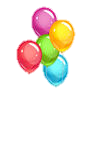 pořádá18. 2. 2018 v 15:00Na sále v hospodě u podjezduObčerstvení zajištěno. 